Presentación del libro sobre minería 
Global Challenges for Innovation in Mining Industriesorganizada por la Organización Mundial de la Propiedad Intelectual (OMPI)Ginebra, 21 de junio de 2022PROGRAMA PROVISIONALpreparado por la Oficina Internacional de la OMPILugar de celebraciónSede de la OMPI en Ginebra; 34, chemin des Colombettes; 1211 Ginebra 20, Suiza, Sala AMartes, 21 de junio de 202214.00 - 14.10	Discurso de bienvenida	Sr. Marco M. Alemán, subdirector general del Sector de PI y Ecosistemas de Innovación, Organización Mundial de la Propiedad Intelectual (OMPI), Ginebra14.10 - 14:25	Desafíos globales para la innovación en las industrias minerasSr. David Humphreys, profesor honorario, Centro de Derecho y Política Energética, Petrolera y Minera (CEPMLP), Universidad de Dundee (Reino Unido)Sra. Giulia Valacchi, consultora de la OMPI, Departamento de Economía y Análisis de Datos, Sector de PI y Ecosistemas de Innovación, OMPI, Ginebra14.25 - 15:40	¿Cómo puede la innovación en la minería promover la transición energética?Moderador: 	Sr. Julio Raffo, jefe de la Sección de Economía de la Innovación, Departamento de Economía y Análisis de Datos, Sector de PI y Ecosistemas de Innovación, OMPI, GinebraPanelistas: 	Sr. Eduardo Bitran Colodro, profesor, Facultad de Ingeniería, Universidad Adolfo Ibáñez, Santiago de ChileSra. Pamela Chávez Crooker, investigadora y empresaria biotecnológica, fundadora de Aguamarina y directora general de Domolif, Santiago de ChileSra. Joëlle Noailly, jefa de investigación del Centro de Estudios Ambientales Internacionales (CIES), profesora de Economía Internacional en el Instituto de Posgrado de Ginebra y profesora asociada de Economía Ambiental en la Vrije Universiteit (VU) de ÁmsterdamSr. José Ignacio Noguera, vicepresidente de Asuntos Corporativos y Sostenibilidad, GCM Mining, Medellín (Colombia)Sr. Carl Weatherell, director ejecutivo y consejero delegado del Consejo de Innovación Minera del Canadá (CMIC), Ottawa (Canadá)15.40 - 15:55	Preguntas y comentarios 15.55 - 16:00	Observaciones finales Contexto: ¿Cómo puede la innovación en la minería promover la transición energética?Satisfacer las necesidades de minerales del mundo y, al mismo tiempo, evitar los efectos del agotamiento de los minerales y controlar los costes de la minería requiere una innovación constante en el sector minero: descubrimiento de nuevos yacimientos minerales, mejora de la recuperación de los minerales, transporte de los mismos y eliminación segura de los residuos minerales. Una serie de nuevas tecnologías digitales 4.0, como las imágenes por satélite, el Internet de las cosas y una mayor automatización, tienen el potencial de impulsar la innovación en la minería.La innovación puede contribuir de manera esencial a la transición energética. Es necesario innovar en la aplicación de los metales en las turbinas eólicas, los paneles solares, los sistemas de baterías y las redes de distribución de energía que facilitarán la transición energética. No obstante, y no por ello menos importante, es necesario innovar para mejorar la identificación y recuperación de esos metales de forma eficiente y responsable con el medio ambiente.Un nuevo libro*, patrocinado por la Organización Mundial de la Propiedad Intelectual (OMPI), ofrece un panorama global del estado de la innovación en el sector minero. Gracias a la exclusiva base de datos de la OMPI sobre patentes relacionadas con la minería y a los conocimientos de investigadores de todo el mundo, en el estudio se examina en profundidad quiénes innovan, qué motiva la innovación, cuáles son los principales objetivos de la misma, y se ofrecen casos prácticos de varios países mineros importantes.En el encuentro se abordará el papel de la innovación en la minería y se analizará el papel que tiene que desempeñar en la promoción de la transición energética mediante el suministro rentable de los minerales que requiere la transición energética. Aspectos que se tratarán en el debate: ¿Se está innovando en la minería a un ritmo suficiente para hacer frente a las presiones contrapuestas del aumento de la demanda y el agotamiento de los minerales? ¿Las tecnologías 4.0 están dando resultados? ¿Qué ámbitos de la innovación ofrecen el mayor potencial para abordar los retos que plantea la necesidad de que la industria se descarbonice y gestione los flujos de residuos de manera más eficaz? ¿Qué hace falta para avanzar?¿Cómo creamos un entorno propicio para la innovación en la minería? ¿Cuáles son los modelos más prometedores de apoyo a la innovación y de cooperación? ¿Cuál es la función adecuada del gobierno? 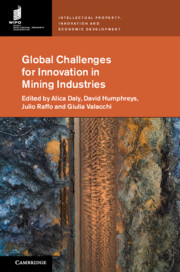 * Global Challenges for Innovation in Mining IndustriesEditado por Alica Daly, David Humphreys, Julio Raffo y Giulia ValacchiCambridge: Cambridge University Press - OMPI, 2022 [Fin del documento]SS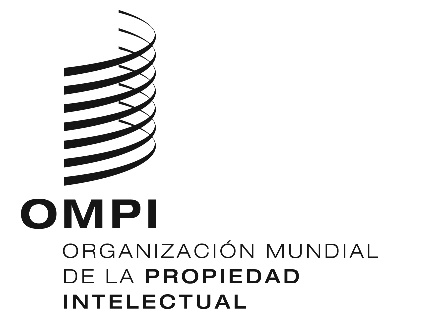 SeminarioSeminarioWIPO/cdip/ge/22/1 PROV.WIPO/cdip/ge/22/1 PROV.ORIGINAL: InglésORIGINAL: InglésFecha: 21 de junio de 2022Fecha: 21 de junio de 2022